Pursuant to Reg. 67-1803 A. and 67-1809, the undersigned duly qualified Mediator reports the following results of the mediation held on__________________________:  The following issues mediated and are settled or contested as indicated below: ISSUE					SETTLED				CONTESTEDPer agreement of the Parties the matter is to be:   Rescheduled pursuant to Reg. 67-1804 C. on ____________________.   Set for hearing to determine all issues.   Set for hearing to determine remaining issues pursuant to the Forms 58.   Returned to General Files pending request for hearing from either Party.The  _____Claimant _____Defendants  shall submit the Final Agreement & Release, Consent Order, Form 16A, or other appropriate documentation regarding the agreement to the Commission. The costs of the mediation is : $______.The cost was shared equally by the Parties.The total cost was paid by the   Claimant      Defense.The cost was paid pursuant to an Order of the Commission pursuant to Reg. 67-1807.Mediator:      ____________________________Address:_     ________________________Phone:_     __________Email:     ____South Carolina Workers’ Compensation Commission1333 Main Street, Suite 500Post Office Box 1715(803) 737.5675   www.wcc.sc.gov 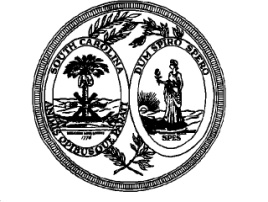 ________________________________________       ______________________________                                              ____        __________________Preparer’s Signature                                                  Title                                                      Email                                              Date________________________________________       ______________________________                                              ____        __________________Preparer’s Signature                                                  Title                                                      Email                                              Date________________________________________       ______________________________                                              ____        __________________Preparer’s Signature                                                  Title                                                      Email                                              Date________________________________________       ______________________________                                              ____        __________________Preparer’s Signature                                                  Title                                                      Email                                              DateThis report is to be returned to the Commission in all cases, whatever the mediation results.  This form is used solely for tracking purposes and does not become a part of the Commission file.